    桃園市進出口商業同業公會 函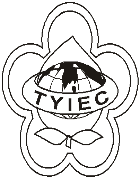          Taoyuan Importers & Exporters Chamber of Commerce桃園市桃園區中正路1249號5樓之4           TEL:886-3-316-4346   886-3-325-3781   FAX:886-3-355-9651ie325@ms19.hinet.net     www.taoyuanproduct.org受 文 者：各相關會員 發文日期：中華民國111年2月25日發文字號：桃貿豐字第111042號附    件：主   旨：「停止輸入查驗之日本食品品項別及其生產製造地區」及「公告日本受輻射汙染地區生產製造之食品，暫停受理輸入報驗」，業經衛生福利部於中華民國111年2月21日以衛授食字第1111300354號公告訂定發布及衛授食字第111300359號公告廢止，並自中華民國111年2月21日生效，請查照。說   明：     ㄧ、依據衛生福利部111年2月21日衛授食字第1111300356號函辦理。     二、止揭「停止輸入查驗之日本食品品項別及其生產製造地區」訂定草案及「公告日本受輻射汙染地區生產製造之食品，暫停受理輸入報驗」廢止，業經衛生福利部於中華民國111年2月8日以衛授食字第1111300064號公告於行政院公報，踐行法規預告程序。     三、旨揭公告請至行政院公報資訊網、衛生福利部「衛生福利法規檢索系統」下「最新動態」網頁或衛生福利部食品藥物管理署網站「公告資訊」下「本署公告」網頁下載。理事長  簡 文 豐